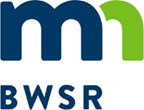 Grant All-Detail ReportCooperative Weed Mgmt. 2022Grant Title - Carlton SWCD and Duluth CISMA: Joining Forces to Tackle the Spread Grant ID - C22-7672Organization - Carlton SWCD	Budget Summary *Grant balance remaining is the difference between the Awarded Amount and the Spent Amount. Other values compare budgeted and spent amounts.Budget Details Activity Details SummaryProposed Activity IndicatorsFinal Indicators SummaryGrant Activity Grant AttachmentsOriginal Awarded Amount$15,000.00Grant Execution Date6/14/2022Required Match Amount$3,750.00Original Grant End Date12/31/2024Required Match %25%Grant Day To Day ContactAlyssa  BlossCurrent Awarded Amount$15,000.00Current End Date12/31/2024BudgetedSpentBalance Remaining*Total Grant Amount$15,000.00$4,103.42$10,896.58Total Match Amount$5,000.00$5,000.00$0.00Total Other Funds$0.00$0.00$0.00Total$20,000.00$9,103.42$10,896.58Activity NameActivity CategorySource TypeSource DescriptionBudgetedSpentLast Transaction DateMatching FundAdministrative Reporting     Administration/CoordinationCurrent State GrantCarlton SWCD and Duluth CISMA: Joining Forces to Tackle the ..$1,000.00 $518.92 12/5/2022NEquipment Purchases     Supplies/EquipmentCurrent State GrantCarlton SWCD and Duluth CISMA: Joining Forces to Tackle the ..$500.00 NLand Occupier Projects     Non-Structural Management PracticesCurrent State GrantCarlton SWCD and Duluth CISMA: Joining Forces to Tackle the ..$9,000.00 $125.00 12/5/2022NMiscellaneous      Special ProjectsCurrent State GrantCarlton SWCD and Duluth CISMA: Joining Forces to Tackle the ..$500.00 NTechnical Assistance     Technical/Engineering AssistanceCurrent State GrantCarlton SWCD and Duluth CISMA: Joining Forces to Tackle the ..$4,000.00 $3,459.50 12/5/2022NTechnical Assistance     Technical/Engineering AssistanceLocal FundMatch for grant$5,000.00 $5,000.00 12/20/2022YActivity DetailsTotal Action Count Total Activity Mapped  Proposed Size / UnitActual Size / Unit 314 - Brush Management111  AC1  ACActivity NameIndicator NameValue & UnitsWaterbodyCalculation ToolCommentsLand Occupier Projects  PHOSPHORUS (EST. REDUCTION)610.45 LBS/YRLake Superior OtherSimple Method_BMPLand Occupier Projects  NITROGEN767.88 LBS/YRLake SuperiorOtherSimple Method_BMPLand Occupier Projects  Total Suspended Solids (TSS)25189.14 Mg/LLake SuperiorOtherSimple Method_BMPIndicator NameTotal Value Unit  Grant Activity - Administrative Reporting Grant Activity - Administrative Reporting Grant Activity - Administrative Reporting Grant Activity - Administrative Reporting DescriptionFunds will be used for administrative purposes to perform grant reporting and other administrative activities for this grant.  Funds will be used for administrative purposes to perform grant reporting and other administrative activities for this grant.  Funds will be used for administrative purposes to perform grant reporting and other administrative activities for this grant.  CategoryADMINISTRATION/COORDINATIONADMINISTRATION/COORDINATIONADMINISTRATION/COORDINATIONStart DateEnd DateHas Rates and Hours?No	No	No	Actual ResultsGrant Activity - Equipment Purchases Grant Activity - Equipment Purchases Grant Activity - Equipment Purchases Grant Activity - Equipment Purchases DescriptionFunds will be used for the purchase of tools to develop a shared CWMA Equipment Rental Program that will be housed at the Carlton SWCD shed in Carlton, MN. Equipment will be available to all citizens within Carlton county and South St. Louis. Funds will be used for the purchase of tools to develop a shared CWMA Equipment Rental Program that will be housed at the Carlton SWCD shed in Carlton, MN. Equipment will be available to all citizens within Carlton county and South St. Louis. Funds will be used for the purchase of tools to develop a shared CWMA Equipment Rental Program that will be housed at the Carlton SWCD shed in Carlton, MN. Equipment will be available to all citizens within Carlton county and South St. Louis. CategorySUPPLIES/EQUIPMENTSUPPLIES/EQUIPMENTSUPPLIES/EQUIPMENTStart DateEnd DateHas Rates and Hours?No	No	No	Actual ResultsGrant Activity - Land Occupier Projects Grant Activity - Land Occupier Projects Grant Activity - Land Occupier Projects Grant Activity - Land Occupier Projects DescriptionFunds will be used to provide a  funding resource to private landowner and partner sites and provide project site native restoration. This cost share program will follow the current guidelines of the BWSR Erosion Control and Water Management Program. All applicants will sign a Conservation Practice Assistance Contract with a requirement of providing 50% match to the project, eligible for up to 50% cost-share.Each IS project will be maintained for 5 years.Funds will be used to provide a  funding resource to private landowner and partner sites and provide project site native restoration. This cost share program will follow the current guidelines of the BWSR Erosion Control and Water Management Program. All applicants will sign a Conservation Practice Assistance Contract with a requirement of providing 50% match to the project, eligible for up to 50% cost-share.Each IS project will be maintained for 5 years.Funds will be used to provide a  funding resource to private landowner and partner sites and provide project site native restoration. This cost share program will follow the current guidelines of the BWSR Erosion Control and Water Management Program. All applicants will sign a Conservation Practice Assistance Contract with a requirement of providing 50% match to the project, eligible for up to 50% cost-share.Each IS project will be maintained for 5 years.CategoryNON-STRUCTURAL MANAGEMENT PRACTICESNON-STRUCTURAL MANAGEMENT PRACTICESNON-STRUCTURAL MANAGEMENT PRACTICESStart DateEnd DateHas Rates and Hours?No	No	No	Actual ResultsActivity Action - Mark Bolf  Activity Action - Mark Bolf  Activity Action - Mark Bolf  Activity Action - Mark Bolf  Practice314 - Brush ManagementCount of Activities1DescriptionMark Bolf contacted Carlton SWCD on behalf of the
Bayhill Community Association. Japanese Knotweed had
been identified on the side of the road on association
land. They remove dthe knotweed before it spreads even
further into the St. Louis River and its estuary. Knotweed
aka Bamboo, is native to Asia and is listed as “Prohibited
– Control” with MDA. It was brought over to North
America as an ornamental garden plant and has escaped
cultivation. In their native range, knotweeds are early
colonizers after volcanoes and stems push through
volcanic rock. Similarly, stems can grow through
pavement and building foundations which can have
costly removal and repairs. It can exceed 10’ in height
and colonizes an area, displacing native vegetation.Mark Bolf contacted Carlton SWCD on behalf of the
Bayhill Community Association. Japanese Knotweed had
been identified on the side of the road on association
land. They remove dthe knotweed before it spreads even
further into the St. Louis River and its estuary. Knotweed
aka Bamboo, is native to Asia and is listed as “Prohibited
– Control” with MDA. It was brought over to North
America as an ornamental garden plant and has escaped
cultivation. In their native range, knotweeds are early
colonizers after volcanoes and stems push through
volcanic rock. Similarly, stems can grow through
pavement and building foundations which can have
costly removal and repairs. It can exceed 10’ in height
and colonizes an area, displacing native vegetation.Mark Bolf contacted Carlton SWCD on behalf of the
Bayhill Community Association. Japanese Knotweed had
been identified on the side of the road on association
land. They remove dthe knotweed before it spreads even
further into the St. Louis River and its estuary. Knotweed
aka Bamboo, is native to Asia and is listed as “Prohibited
– Control” with MDA. It was brought over to North
America as an ornamental garden plant and has escaped
cultivation. In their native range, knotweeds are early
colonizers after volcanoes and stems push through
volcanic rock. Similarly, stems can grow through
pavement and building foundations which can have
costly removal and repairs. It can exceed 10’ in height
and colonizes an area, displacing native vegetation.Proposed Size / Units1.00 ACLifespan5 YearsActual Size/Units1.00 ACInstalled Date27-Sep-22Mapped Activities1 Polygon(s)Technical Assistance ProviderSWCDGrant Activity - Miscellaneous  Grant Activity - Miscellaneous  Grant Activity - Miscellaneous  Grant Activity - Miscellaneous  DescriptionFund will be used for miscellaneous costs such as minor transactions (ex. mileage, postage) Fund will be used for miscellaneous costs such as minor transactions (ex. mileage, postage) Fund will be used for miscellaneous costs such as minor transactions (ex. mileage, postage) CategorySPECIAL PROJECTSSPECIAL PROJECTSSPECIAL PROJECTSStart DateEnd DateHas Rates and Hours?No	No	No	Actual ResultsGrant Activity - Technical Assistance Grant Activity - Technical Assistance Grant Activity - Technical Assistance Grant Activity - Technical Assistance DescriptionFunds will be used for staff time to assist land occupiers, project partners, community members, and others in implementing the Carlton CWMA and Duluth CISMA Program. $3,000 will be for Alyssa Bloss, Carlton SWCD CWMA coordinator. $1,000 for Lori Seele, Duluth CISMA coordinator. Funds will be used for staff time to assist land occupiers, project partners, community members, and others in implementing the Carlton CWMA and Duluth CISMA Program. $3,000 will be for Alyssa Bloss, Carlton SWCD CWMA coordinator. $1,000 for Lori Seele, Duluth CISMA coordinator. Funds will be used for staff time to assist land occupiers, project partners, community members, and others in implementing the Carlton CWMA and Duluth CISMA Program. $3,000 will be for Alyssa Bloss, Carlton SWCD CWMA coordinator. $1,000 for Lori Seele, Duluth CISMA coordinator. CategoryTECHNICAL/ENGINEERING ASSISTANCETECHNICAL/ENGINEERING ASSISTANCETECHNICAL/ENGINEERING ASSISTANCEStart DateEnd DateHas Rates and Hours?No	No	No	Actual ResultsDocument NameDocument TypeDescription2021-22_USFS_CWMA_Project Kickoff Meeting Cliff Notes 11.4.21GrantCarlton SWCD and Duluth CISMA: Joining Forces to Tackle the Spread2022 Cooperative Weed ManagementGrant Agreement2022 Cooperative Weed Management - Carlton SWCD2022 Cooperative Weed Management EXECUTEDGrant Agreement2022 Cooperative Weed Management - Carlton SWCDAll Details ReportWorkflow GeneratedWorkflow Generated  - All Details Report - 12/05/2022Alyssa Time (7_1_2022 to 12_31_2022)GrantCarlton SWCD and Duluth CISMA: Joining Forces to Tackle the SpreadApplicationWorkflow GeneratedWorkflow Generated  - Application - 02/18/2022Bolf Carlton CWMA and Duluth CISMA Knotweed Voucher Packet BWSRGrantCarlton SWCD and Duluth CISMA: Joining Forces to Tackle the SpreadCarlton SWCD Activities 7_1_2022 through 12_1_2022GrantCarlton SWCD and Duluth CISMA: Joining Forces to Tackle the SpreadDecember 2022 Financial ReportGrantCarlton SWCD and Duluth CISMA: Joining Forces to Tackle the SpreadDuluth CISMA 2022 ReportingGrantCarlton SWCD and Duluth CISMA: Joining Forces to Tackle the SpreadImageGrantCarlton SWCD and Duluth CISMA: Joining Forces to Tackle the SpreadWork PlanWorkflow GeneratedWorkflow Generated  - Work Plan - 04/27/2022Work PlanWorkflow GeneratedWorkflow Generated  - Work Plan - 06/07/2022grantmap_33352_2022-02-18_01-43-58-PM.jpgGrantCarlton SWCD and Duluth CISMA: Joining Forces to Tackle the Spread